STOW-MUNROE FALLS ATHLETIC HALL OF FAME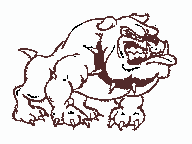 NOMINATION FORMMany fine athletes have had noteworthy careers during their years at Stow-Munroe Falls High School, and we are looking for the very best. Many of these athletes have taken it to the next level following high school and have had continued success in their sport.  Please provide the information on a notable athlete that you feel is deserving for this honor.  Some things to consider when making your nomination:1.  Nominee should have made significant contributions to his/her sport. 2.  Nominee should be known and remembered as a solid member of the Stow community.3.  Nominee should be one that clearly stands out when it comes to individual career performance or             	contributions made toward the success of any team or program.Full Name of Nominee ______________________________________________      HS Graduation Year __________This athlete should be considered for his/her significant contributions in the following sport(s):_______________________________________________________________________________________________Share your reasons for nominating this person relating to Stow-Munroe Falls High School Athletics following the outline below:OUTLINE FOR NOMINEE INFORMATION                               (Please complete on separate page[s] using Categories A-H)A.  All League: Metro, WRC, NEO, Suburban (1st team only or place in meet if applicable) B.  Sectional:  Place in Meet (if applicable)C.  All-District: (1st, 2nd, 3rd team, Honorable Mention or place in meet)D.  Regional:  Place in Meet (if applicable)E.  All-Ohio: (1st, 2nd, 3rd team, Honorable Mention or place in meet)F.  Accomplishments of Stow teams on which nominee participated (records, championships, rankings, awards, etc.)G.  Accomplishments in the sport(s) after high schoolH.  Other notable accomplishments and/or awardsCOACHING NOMINEES:  Include complete coaching W/L record, championships, rankings, coach of the year awards, other accomplishments.HONORARY NOMINEES:  Include contributions the nominee has made to the Athletic Program.Nomination made by (Name) __________________________________________________________________Phone Number: ___________________________   E-mail Address: ____________________________________Please submit to:   Dave Reinhart, 1958 Hawthorne Ave., Stow  OH   44224       or         dave_nanc@yahoo.com   Revised 6/2020    